2023 IPCE Committee and Planner Appreciation Part 210/04/2023 at 08:00 AM to 10/04/2026 at 05:00 PMEnduring MaterialPurpose:Avera IPCE Committee and Planner Appreciation day has been developed as an opportunity to create continuing educational opportunities for the individuals who have spent countless hours developing, designing, and implementing continuing educational opportunities for their own employees throughout Avera This session is designed to promote continued personal and professional development for those individuals and provide an opportunity to learn with and from each other. Topics covered are Avera Teams Training, Pharmacy Pearls, and Friday Forums.Objectives:1 Review and discuss EBP and how to design it for members of the interdisciplinary team2 Develop strategies to implement engagement strategies to promote adult learning principles in their continuing education activities3 Discuss methods to sustaining the change activities are designed to change	4 Develop strategies to impact the interdisciplinary and members of the community5 Discuss how collaboration with other members of the IPCE committee and planners can lead to a higher level designed education in order to impact patient care. Target Audience:Physician, Nurse - RN, Social Worker, Pharmacist, Athletic TrainerFor successful completion:Watch videoComplete post-testComplete evaluationAccreditation & Credit Designation:AccreditationIn support of improving patient care, Avera is jointly accredited by the Accreditation Council for Continuing Medical Education (ACCME), the Accreditation Council for Pharmacy Education (ACPE), and the American Nurses Credentialing Center (ANCC), to provide continuing education for the healthcare team.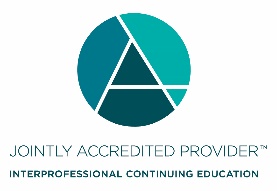 Continuing Education Credit Designation(s)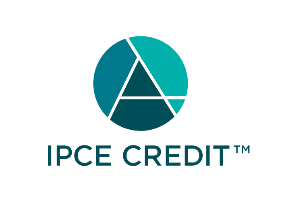 IPCE (Team-based): This activity was planned by and for the healthcare team, and learners will receive 1.00 IPCE credit(s) for learning and change.Medicine CME: Avera designates this live activity for a maximum of 1.00 AMA PRA Category 1 Credit(s)™. Physicians should claim only the credit commensurate with the extent of their participation in the activity.Successful completion of this CME activity, which includes participation in the evaluation component, enables the learner to earn credit toward the CME of the American Board of Surgery’s Continuous Certification program.  It is the CME activity provider’s responsibility to submit learner completion information to ACCME for the purpose of granting ABS credit.Nurse CE: Avera designates this activity for a maximum of 1.00 ANCC contact hour(s). Nurses should claim only the credit commensurate with the extent of their participation in the activity.Pharmacy CE: Avera designates this activity for 1.00 ACPE contact hour(s). Pharmacists and pharmacy technicians should claim only the credit commensurate with the extent of their participation in the activity. Credit will be uploaded to the NABP CPE Monitor® within 30 days after the activity completion. Per ACPE rules, Avera does not have access nor the ability to upload credits requested after the evaluation closes. It is the responsibility of the pharmacist or pharmacy technician to provide the correct information (NABP ID and DOB (MMDD)) to receive credit.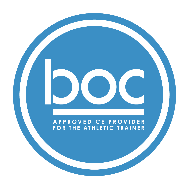 Athletic Training CE: Avera (BOC AP#: JA0008079) is approved by the Board of Certification, Inc. to provide continuing education to Athletic Trainers (ATs). This program is eligible for a maximum of 1.00 Category A hour(s)/CEU(s). ATs should claim only those hours actually spent in the educational program.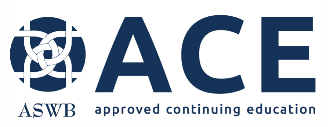 Social Work: As a Jointly Accredited Organization, Avera is approved to offer social work continuing education by the Association of Social Work Boards (ASWB) Approved Continuing Education (ACE) program. Organizations, not individual courses, are approved under this program. Regulatory boards are the final authority on courses accepted for continuing education credit. Social workers completing this course receive 1.00 General continuing education credit(s).Nursing Facility Administrator: Avera is an approved provider of continuing education for South Dakota through the South Dakota Board of Nursing Facility Administrators. This educational activity is approved for 1.00 hour(s) for nursing facility administrators.Additional Information:Feedback person for this educational activity is: kelly.boyd@avera.orgEnduring Material available from 10/04/2023 to 10/04/2026This course content was reviewed on XX/XX/XXXXDisclosure Policy:Due to the regulations required for CE credits, all conflicts of interest that persons in a position to control or influence the education must be fully disclosed to participants. In observance of this requirement, we are providing the following disclosure information: all relevant financial relationships disclosed below have been mitigated.2023 IPCE Committee and Planner Appreciation Part 210/04/2023 at 08:00 AM to 10/04/2026 at 05:00 PMEnduring MaterialPurpose:Avera IPCE Committee and Planner Appreciation day has been developed as an opportunity to create continuing educational opportunities for the individuals who have spent countless hours developing, designing, and implementing continuing educational opportunities for their own employees throughout Avera This session is designed to promote continued personal and professional development for those individuals and provide an opportunity to learn with and from each other. Topics covered are Avera Teams Training, Pharmacy Pearls, and Friday Forums.Objectives:1 Review and discuss EBP and how to design it for members of the interdisciplinary team2 Develop strategies to implement engagement strategies to promote adult learning principles in their continuing education activities3 Discuss methods to sustaining the change activities are designed to change	4 Develop strategies to impact the interdisciplinary and members of the community5 Discuss how collaboration with other members of the IPCE committee and planners can lead to a higher level designed education in order to impact patient care. Target Audience:Physician, Nurse - RN, Social Worker, Pharmacist, Athletic TrainerFor successful completion:Watch videoComplete post-testComplete evaluationAccreditation & Credit Designation:AccreditationIn support of improving patient care, Avera is jointly accredited by the Accreditation Council for Continuing Medical Education (ACCME), the Accreditation Council for Pharmacy Education (ACPE), and the American Nurses Credentialing Center (ANCC), to provide continuing education for the healthcare team.Continuing Education Credit Designation(s)IPCE (Team-based): This activity was planned by and for the healthcare team, and learners will receive 1.00 IPCE credit(s) for learning and change.Medicine CME: Avera designates this live activity for a maximum of 1.00 AMA PRA Category 1 Credit(s)™. Physicians should claim only the credit commensurate with the extent of their participation in the activity.Successful completion of this CME activity, which includes participation in the evaluation component, enables the learner to earn credit toward the CME of the American Board of Surgery’s Continuous Certification program.  It is the CME activity provider’s responsibility to submit learner completion information to ACCME for the purpose of granting ABS credit.Nurse CE: Avera designates this activity for a maximum of 1.00 ANCC contact hour(s). Nurses should claim only the credit commensurate with the extent of their participation in the activity.Pharmacy CE: Avera designates this activity for 1.00 ACPE contact hour(s). Pharmacists and pharmacy technicians should claim only the credit commensurate with the extent of their participation in the activity. Credit will be uploaded to the NABP CPE Monitor® within 30 days after the activity completion. Per ACPE rules, Avera does not have access nor the ability to upload credits requested after the evaluation closes. It is the responsibility of the pharmacist or pharmacy technician to provide the correct information (NABP ID and DOB (MMDD)) to receive credit.Athletic Training CE: Avera (BOC AP#: JA0008079) is approved by the Board of Certification, Inc. to provide continuing education to Athletic Trainers (ATs). This program is eligible for a maximum of 1.00 Category A hour(s)/CEU(s). ATs should claim only those hours actually spent in the educational program.Social Work: As a Jointly Accredited Organization, Avera is approved to offer social work continuing education by the Association of Social Work Boards (ASWB) Approved Continuing Education (ACE) program. Organizations, not individual courses, are approved under this program. Regulatory boards are the final authority on courses accepted for continuing education credit. Social workers completing this course receive 1.00 General continuing education credit(s).Nursing Facility Administrator: Avera is an approved provider of continuing education for South Dakota through the South Dakota Board of Nursing Facility Administrators. This educational activity is approved for 1.00 hour(s) for nursing facility administrators.Additional Information:Feedback person for this educational activity is: kelly.boyd@avera.orgEnduring Material available from 10/04/2023 to 10/04/2026This course content was reviewed on XX/XX/XXXXDisclosure Policy:Due to the regulations required for CE credits, all conflicts of interest that persons in a position to control or influence the education must be fully disclosed to participants. In observance of this requirement, we are providing the following disclosure information: all relevant financial relationships disclosed below have been mitigated.2023 IPCE Committee and Planner Appreciation Part 210/04/2023 at 08:00 AM to 10/04/2026 at 05:00 PMEnduring MaterialPurpose:Avera IPCE Committee and Planner Appreciation day has been developed as an opportunity to create continuing educational opportunities for the individuals who have spent countless hours developing, designing, and implementing continuing educational opportunities for their own employees throughout Avera This session is designed to promote continued personal and professional development for those individuals and provide an opportunity to learn with and from each other. Topics covered are Avera Teams Training, Pharmacy Pearls, and Friday Forums.Objectives:1 Review and discuss EBP and how to design it for members of the interdisciplinary team2 Develop strategies to implement engagement strategies to promote adult learning principles in their continuing education activities3 Discuss methods to sustaining the change activities are designed to change	4 Develop strategies to impact the interdisciplinary and members of the community5 Discuss how collaboration with other members of the IPCE committee and planners can lead to a higher level designed education in order to impact patient care. Target Audience:Physician, Nurse - RN, Social Worker, Pharmacist, Athletic TrainerFor successful completion:Watch videoComplete post-testComplete evaluationAccreditation & Credit Designation:AccreditationIn support of improving patient care, Avera is jointly accredited by the Accreditation Council for Continuing Medical Education (ACCME), the Accreditation Council for Pharmacy Education (ACPE), and the American Nurses Credentialing Center (ANCC), to provide continuing education for the healthcare team.Continuing Education Credit Designation(s)IPCE (Team-based): This activity was planned by and for the healthcare team, and learners will receive 1.00 IPCE credit(s) for learning and change.Medicine CME: Avera designates this live activity for a maximum of 1.00 AMA PRA Category 1 Credit(s)™. Physicians should claim only the credit commensurate with the extent of their participation in the activity.Successful completion of this CME activity, which includes participation in the evaluation component, enables the learner to earn credit toward the CME of the American Board of Surgery’s Continuous Certification program.  It is the CME activity provider’s responsibility to submit learner completion information to ACCME for the purpose of granting ABS credit.Nurse CE: Avera designates this activity for a maximum of 1.00 ANCC contact hour(s). Nurses should claim only the credit commensurate with the extent of their participation in the activity.Pharmacy CE: Avera designates this activity for 1.00 ACPE contact hour(s). Pharmacists and pharmacy technicians should claim only the credit commensurate with the extent of their participation in the activity. Credit will be uploaded to the NABP CPE Monitor® within 30 days after the activity completion. Per ACPE rules, Avera does not have access nor the ability to upload credits requested after the evaluation closes. It is the responsibility of the pharmacist or pharmacy technician to provide the correct information (NABP ID and DOB (MMDD)) to receive credit.Athletic Training CE: Avera (BOC AP#: JA0008079) is approved by the Board of Certification, Inc. to provide continuing education to Athletic Trainers (ATs). This program is eligible for a maximum of 1.00 Category A hour(s)/CEU(s). ATs should claim only those hours actually spent in the educational program.Social Work: As a Jointly Accredited Organization, Avera is approved to offer social work continuing education by the Association of Social Work Boards (ASWB) Approved Continuing Education (ACE) program. Organizations, not individual courses, are approved under this program. Regulatory boards are the final authority on courses accepted for continuing education credit. Social workers completing this course receive 1.00 General continuing education credit(s).Nursing Facility Administrator: Avera is an approved provider of continuing education for South Dakota through the South Dakota Board of Nursing Facility Administrators. This educational activity is approved for 1.00 hour(s) for nursing facility administrators.Additional Information:Feedback person for this educational activity is: kelly.boyd@avera.orgEnduring Material available from 10/04/2023 to 10/04/2026This course content was reviewed on XX/XX/XXXXDisclosure Policy:Due to the regulations required for CE credits, all conflicts of interest that persons in a position to control or influence the education must be fully disclosed to participants. In observance of this requirement, we are providing the following disclosure information: all relevant financial relationships disclosed below have been mitigated.2023 IPCE Committee and Planner Appreciation Part 210/04/2023 at 08:00 AM to 10/04/2026 at 05:00 PMEnduring MaterialPurpose:Avera IPCE Committee and Planner Appreciation day has been developed as an opportunity to create continuing educational opportunities for the individuals who have spent countless hours developing, designing, and implementing continuing educational opportunities for their own employees throughout Avera This session is designed to promote continued personal and professional development for those individuals and provide an opportunity to learn with and from each other. Topics covered are Avera Teams Training, Pharmacy Pearls, and Friday Forums.Objectives:1 Review and discuss EBP and how to design it for members of the interdisciplinary team2 Develop strategies to implement engagement strategies to promote adult learning principles in their continuing education activities3 Discuss methods to sustaining the change activities are designed to change	4 Develop strategies to impact the interdisciplinary and members of the community5 Discuss how collaboration with other members of the IPCE committee and planners can lead to a higher level designed education in order to impact patient care. Target Audience:Physician, Nurse - RN, Social Worker, Pharmacist, Athletic TrainerFor successful completion:Watch videoComplete post-testComplete evaluationAccreditation & Credit Designation:AccreditationIn support of improving patient care, Avera is jointly accredited by the Accreditation Council for Continuing Medical Education (ACCME), the Accreditation Council for Pharmacy Education (ACPE), and the American Nurses Credentialing Center (ANCC), to provide continuing education for the healthcare team.Continuing Education Credit Designation(s)IPCE (Team-based): This activity was planned by and for the healthcare team, and learners will receive 1.00 IPCE credit(s) for learning and change.Medicine CME: Avera designates this live activity for a maximum of 1.00 AMA PRA Category 1 Credit(s)™. Physicians should claim only the credit commensurate with the extent of their participation in the activity.Successful completion of this CME activity, which includes participation in the evaluation component, enables the learner to earn credit toward the CME of the American Board of Surgery’s Continuous Certification program.  It is the CME activity provider’s responsibility to submit learner completion information to ACCME for the purpose of granting ABS credit.Nurse CE: Avera designates this activity for a maximum of 1.00 ANCC contact hour(s). Nurses should claim only the credit commensurate with the extent of their participation in the activity.Pharmacy CE: Avera designates this activity for 1.00 ACPE contact hour(s). Pharmacists and pharmacy technicians should claim only the credit commensurate with the extent of their participation in the activity. Credit will be uploaded to the NABP CPE Monitor® within 30 days after the activity completion. Per ACPE rules, Avera does not have access nor the ability to upload credits requested after the evaluation closes. It is the responsibility of the pharmacist or pharmacy technician to provide the correct information (NABP ID and DOB (MMDD)) to receive credit.Athletic Training CE: Avera (BOC AP#: JA0008079) is approved by the Board of Certification, Inc. to provide continuing education to Athletic Trainers (ATs). This program is eligible for a maximum of 1.00 Category A hour(s)/CEU(s). ATs should claim only those hours actually spent in the educational program.Social Work: As a Jointly Accredited Organization, Avera is approved to offer social work continuing education by the Association of Social Work Boards (ASWB) Approved Continuing Education (ACE) program. Organizations, not individual courses, are approved under this program. Regulatory boards are the final authority on courses accepted for continuing education credit. Social workers completing this course receive 1.00 General continuing education credit(s).Nursing Facility Administrator: Avera is an approved provider of continuing education for South Dakota through the South Dakota Board of Nursing Facility Administrators. This educational activity is approved for 1.00 hour(s) for nursing facility administrators.Additional Information:Feedback person for this educational activity is: kelly.boyd@avera.orgEnduring Material available from 10/04/2023 to 10/04/2026This course content was reviewed on XX/XX/XXXXDisclosure Policy:Due to the regulations required for CE credits, all conflicts of interest that persons in a position to control or influence the education must be fully disclosed to participants. In observance of this requirement, we are providing the following disclosure information: all relevant financial relationships disclosed below have been mitigated.Name of individualIndividual's role in activityNature of Relationship(s) / Name of Ineligible Company(s)Michael Elliott, MD, PhysicianCommittee Planning MemberNothing to disclose - 10/04/2023Raed Sulaiman, MDCommittee Planning MemberNothing to disclose - 08/31/2023Sharon PluckerCommittee Planning MemberNothing to disclose - 05/30/2023Vonda Reed, A.S. Accounting, Education ConsultantCommittee Planning MemberNothing to disclose - 01/10/2023Debbie Kooiker, BACommittee Planning MemberNothing to disclose - 05/30/2023Candace Nelson, SWCommittee Planning MemberNothing to disclose - 05/25/2023BRITTNEY FISCHER, RN, NurseFacultyNothing to disclose - 06/22/2023Dustin Gebur, MSEd, ATCCommittee Planning MemberNothing to disclose - 04/10/2023Thomas 5055 Johnson-5055, PharmD, BCPS, BCCCP, FASHP, FACHE, FCCMCommittee Planning MemberNothing to disclose - 05/25/2023Amber Reints, CNP, Nurse PractitionerFacultyNothing to disclose - 05/26/2023Pam Hilber, Ph D, PsychologistCommittee Planning MemberNothing to disclose - 10/04/2023JULIANN STOLLECommittee Planning MemberNothing to disclose - 05/25/2023Kelly Boyd, MSN, NurseContent Expert - Committee Member, Lead PlannerNothing to disclose - 06/22/2023Rachelle Davis-R-6716, PharmD, BCACPFacultyNothing to disclose - 12/15/2022Chelsey Doyle, MSN, NurseFacultyNothing to disclose - 09/26/2023Charles Eisenhauer IV, MDCommittee Planning MemberNothing to disclose - 05/29/2023Name of individualIndividual's role in activityNature of Relationship(s) / Name of Ineligible Company(s)Michael Elliott, MD, PhysicianCommittee Planning MemberNothing to disclose - 10/04/2023Raed Sulaiman, MDCommittee Planning MemberNothing to disclose - 08/31/2023Sharon PluckerCommittee Planning MemberNothing to disclose - 05/30/2023Vonda Reed, A.S. Accounting, Education ConsultantCommittee Planning MemberNothing to disclose - 01/10/2023Debbie Kooiker, BACommittee Planning MemberNothing to disclose - 05/30/2023Candace Nelson, SWCommittee Planning MemberNothing to disclose - 05/25/2023BRITTNEY FISCHER, RN, NurseFacultyNothing to disclose - 06/22/2023Dustin Gebur, MSEd, ATCCommittee Planning MemberNothing to disclose - 04/10/2023Thomas 5055 Johnson-5055, PharmD, BCPS, BCCCP, FASHP, FACHE, FCCMCommittee Planning MemberNothing to disclose - 05/25/2023Amber Reints, CNP, Nurse PractitionerFacultyNothing to disclose - 05/26/2023Pam Hilber, Ph D, PsychologistCommittee Planning MemberNothing to disclose - 10/04/2023JULIANN STOLLECommittee Planning MemberNothing to disclose - 05/25/2023Kelly Boyd, MSN, NurseContent Expert - Committee Member, Lead PlannerNothing to disclose - 06/22/2023Rachelle Davis-R-6716, PharmD, BCACPFacultyNothing to disclose - 12/15/2022Chelsey Doyle, MSN, NurseFacultyNothing to disclose - 09/26/2023Charles Eisenhauer IV, MDCommittee Planning MemberNothing to disclose - 05/29/2023Name of individualIndividual's role in activityNature of Relationship(s) / Name of Ineligible Company(s)Michael Elliott, MD, PhysicianCommittee Planning MemberNothing to disclose - 10/04/2023Raed Sulaiman, MDCommittee Planning MemberNothing to disclose - 08/31/2023Sharon PluckerCommittee Planning MemberNothing to disclose - 05/30/2023Vonda Reed, A.S. Accounting, Education ConsultantCommittee Planning MemberNothing to disclose - 01/10/2023Debbie Kooiker, BACommittee Planning MemberNothing to disclose - 05/30/2023Candace Nelson, SWCommittee Planning MemberNothing to disclose - 05/25/2023BRITTNEY FISCHER, RN, NurseFacultyNothing to disclose - 06/22/2023Dustin Gebur, MSEd, ATCCommittee Planning MemberNothing to disclose - 04/10/2023Thomas 5055 Johnson-5055, PharmD, BCPS, BCCCP, FASHP, FACHE, FCCMCommittee Planning MemberNothing to disclose - 05/25/2023Amber Reints, CNP, Nurse PractitionerFacultyNothing to disclose - 05/26/2023Pam Hilber, Ph D, PsychologistCommittee Planning MemberNothing to disclose - 10/04/2023JULIANN STOLLECommittee Planning MemberNothing to disclose - 05/25/2023Kelly Boyd, MSN, NurseContent Expert - Committee Member, Lead PlannerNothing to disclose - 06/22/2023Rachelle Davis-R-6716, PharmD, BCACPFacultyNothing to disclose - 12/15/2022Chelsey Doyle, MSN, NurseFacultyNothing to disclose - 09/26/2023Charles Eisenhauer IV, MDCommittee Planning MemberNothing to disclose - 05/29/2023Name of individualIndividual's role in activityNature of Relationship(s) / Name of Ineligible Company(s)Michael Elliott, MD, PhysicianCommittee Planning MemberNothing to disclose - 10/04/2023Raed Sulaiman, MDCommittee Planning MemberNothing to disclose - 08/31/2023Sharon PluckerCommittee Planning MemberNothing to disclose - 05/30/2023Vonda Reed, A.S. Accounting, Education ConsultantCommittee Planning MemberNothing to disclose - 01/10/2023Debbie Kooiker, BACommittee Planning MemberNothing to disclose - 05/30/2023Candace Nelson, SWCommittee Planning MemberNothing to disclose - 05/25/2023BRITTNEY FISCHER, RN, NurseFacultyNothing to disclose - 06/22/2023Dustin Gebur, MSEd, ATCCommittee Planning MemberNothing to disclose - 04/10/2023Thomas 5055 Johnson-5055, PharmD, BCPS, BCCCP, FASHP, FACHE, FCCMCommittee Planning MemberNothing to disclose - 05/25/2023Amber Reints, CNP, Nurse PractitionerFacultyNothing to disclose - 05/26/2023Pam Hilber, Ph D, PsychologistCommittee Planning MemberNothing to disclose - 10/04/2023JULIANN STOLLECommittee Planning MemberNothing to disclose - 05/25/2023Kelly Boyd, MSN, NurseContent Expert - Committee Member, Lead PlannerNothing to disclose - 06/22/2023Rachelle Davis-R-6716, PharmD, BCACPFacultyNothing to disclose - 12/15/2022Chelsey Doyle, MSN, NurseFacultyNothing to disclose - 09/26/2023Charles Eisenhauer IV, MDCommittee Planning MemberNothing to disclose - 05/29/2023